Информация об условиях питания обучающихся.Общая площадь помещения столовой 45 м2, год постройки -1989 г. количество посадочных мест -36.СВЕДЕНИЯ ОБ УСЛОВИЯХ ПИТАНИЯПеречень технологического и холодильного оборудования, предоставляемого образовательным учреждением для организации питания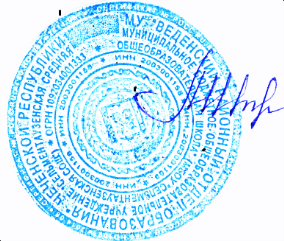 Директор                     ____________  Р.М.Исмаилова             МУНИЦИПАЛЬНОЕ  БЮДЖЕТНОЕ  ОБЩЕОБРАЗОВАТЕЛЬНОЕ  УЧРЕЖДЕНИЕ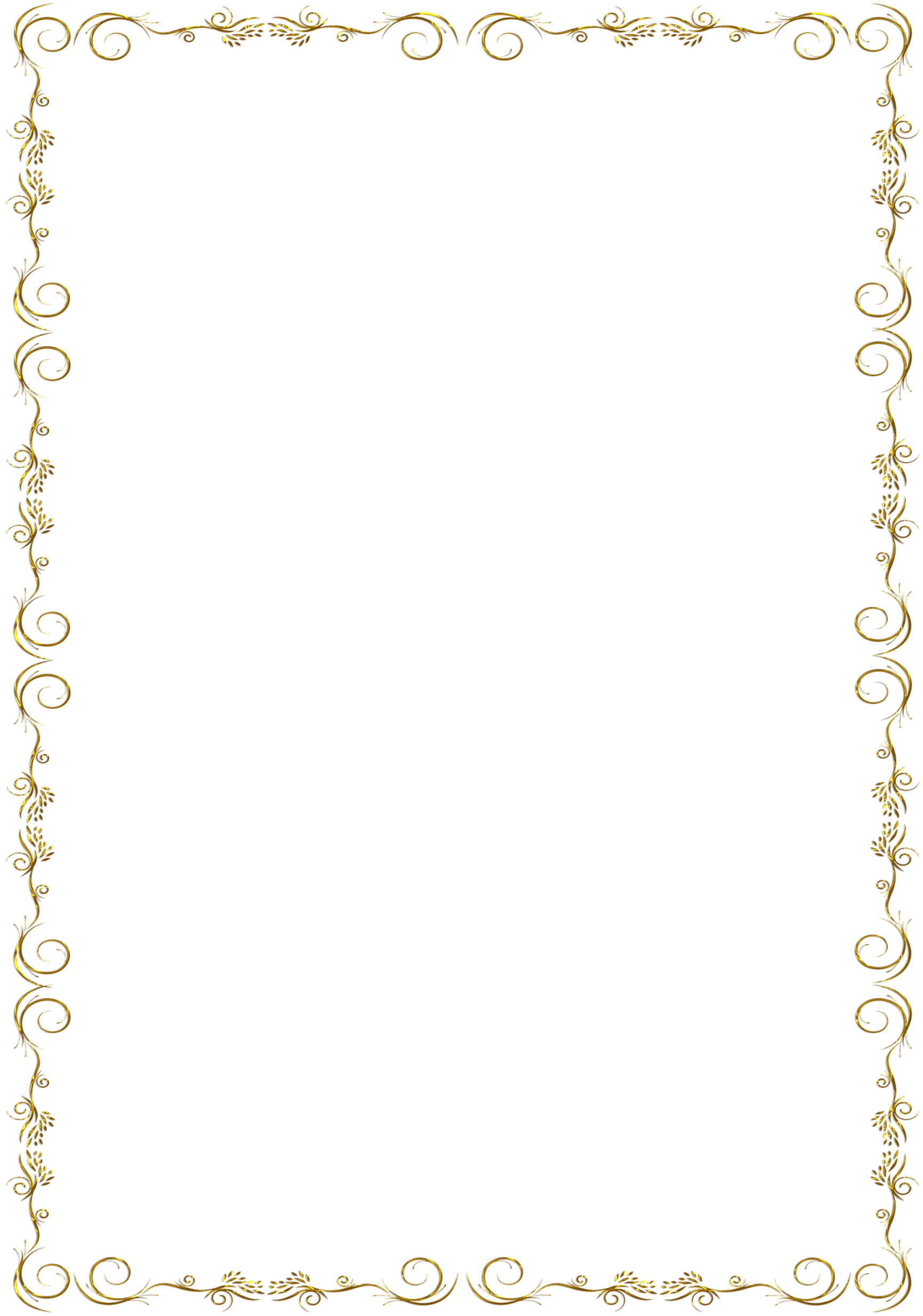                                        «СЕЛЬМЕНТАУЗЕНСКАЯ СРЕДНЯЯ  ШКОЛА»                                      ВЕДЕНСКОГО МУНИЦИПАЛЬНОГО РАЙОНА»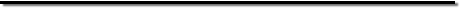                 366338,Чеченская Республика  Веденский район,  с. Сельментаузен, ул. А.А.Кадырова,33                                                          электронный адрес: soh-selmentauzen@mail.ruСтоловаяСтоловаясобственная столовая или зал для приема пищи с площадью в да соответствии с СанПиНдазал для приема пищи на условиях договора пользования с площадью в да соответствии с СанПиНдасовременное технологическое оборудованиедасотрудники, квалифицированные для работы на современном технологическом оборудованиидаотремонтированное помещение столовойдасовременное оформление зала для приема пищидареализация образовательных программ по формированию культуры нет здорового питаниянетКоличество учащихся, получающих горячее питание60NНаименование оборудованияКоличество единиц (шт.)Ванна моечная двухсекционная 1Водонагреватель 1Шкаф пекарский электрический1Холодильный шкаф 1Рукомойник РМ 50/601Мармит первых блюд 1Мармит вторых блюд 1Шкаф жарочный 1Холодильник 1Плита электрическая  двухкомфорочная 1Холодильник с глухой дверью1Стеллаж2Стеллаж для тарелок2Весы бытовые1Стойка для столовых приборов1Обеденный комплект		20Стол разделочный 2Чайник электрический 1Комплект столовых приборов 20 наборов  Комплект посуды (для 1-х, 2-х и 3 блюд) 20 наборов  